ҠАРАР                                                                        РЕШЕНИЕс.СтарокальмияровоО внесении изменений и дополнений в Положение о порядке оплаты и материальном стимулировании труда лиц, замещающих должности муниципальной службы в администрации сельского поселения Кальмияровский сельсовет муниципального района Татышлинский район Республики Башкортостан       Внести  изменения и дополнения  в  Положение о порядке оплаты и материальном стимулировании труда лиц, замещающих должности муниципальной службы в администрации сельского поселения Кальмияровский сельсовет муниципального района Татышлинский район Республики Башкортостан, утверждённого решением Совета сельского поселения  Кальмияровский сельсовет муниципального района Татышлинский район Республики Башкортостан № 181 от  08.06.2021 г.:П.2.4.3. Положения  изложить  в следующей редакции:« За безупречную и эффективную муниципальную службу, другие достижения при наличии экономии по фонду оплаты труда муниципальным служащим сельского поселения Кальмияровский сельсовет муниципального района Татышлинский район Республики Башкортостан (далее- Сельского поселения) может выплачиваться единовременное поощрение (премия) в следующих случаях:1) В размере  месячного фонда оплаты труда:- при награждении государственными наградами Российской Федерации и Республик Башкортостан;- при награждении почетной грамотой Правительства Республики Башкортостан;2) В размере одного оклада месячного  денежного содержания:- при награждении почетной грамотой Ассоциации «Совет муниципальных образований Республики  Башкортостан, Общероссийского Конгресса муниципальных образований, Всероссийской Ассоциации развития местного самоуправления;- при объявлении благодарности;- в связи с получением других государственных наград и наград муниципального района;-в связи с выходом на пенсию за выслугу лет муниципальной службы.В случае поощрения, присвоения почетных званий и награждения муниципальных служащих Сельского поселения наградами Российской Федерации единовременное поощрение выплачивается  в порядке и на условиях, установленных законодательством Российской Федерации.Решение о выплате единовременных поощрений оформляются распоряжением главы Сельского поселения».2.  Контроль за исполнением настоящего решения возложить на главу сельского поселения Кальмияровский сельсовет муниципального района Татышлинский район Республики Башкортостан.Заместитель председателя  СоветаСельского поселенияКальмияровский сельсовет                                                                  А.С.Мардамшин02 июня 2022  г.№ 251Башкортостан РеспубликаһыТәтешле районымуниципаль районыныңКǝлмияр ауыл Советыауыл биләмəһе Советы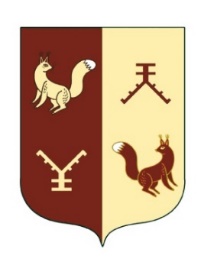 Совет сельского поселения Кальмияровский  сельсовет муниципального района  Татышлинский район Республики  Башкортостан